 							            Date:  ___________________________________     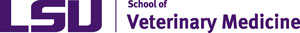 Veterinarian Pet Memorial Donations | Gift Form				   							TO:	Alexis Jones, Development Services Coordinator	ajones2@lsufoundation.org 			Louisiana State University					     	School of Veterinary Medicine				    	Skip Bertman Drive	Baton Rouge, LA   70803					    Make checks payable to: LSU FOUNDATIONMemo line: Companion Animal Support Fund		    *Please type or print clearly so that your clients may be notified of your kindness.  Thank you!*Pet NameBreedOwner’s name (Mr., Ms., Mrs.)Street Address/P.O. BoxCityStateZipDonation Amount